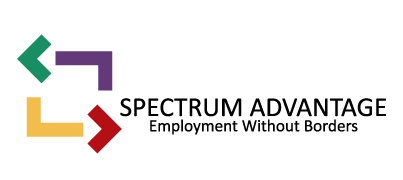 Participant ApplicationHow did you find out about Spectrum Advantage? If you were referred to Spectrum Advantage, by whom? ____________________________________________________________________________________________________________________________________________________________________________________________________________________________________________________________________________________________________________________________________________________________________________________________________________________________________________________________Tell us about your education:Have you ever been convicted of a felony? (Circle One)  			   Yes   No   Are you a Canadian citizen and have a legal right to work? (Circle One)         Yes   NoHave you ever or are currently collecting EI? (Circle One)		               Yes   NoAre you on AISH? (Circle One)  							     Yes   NoDo you have a Social Insurance Number? (Circle One)  Yes _________________   NoTell us about yourself:1. Job History:2. Hobbies/Special interests:________________________________________________________________________________________________________________________________________________________________________________________________________________________________________________________________________________________________________3. What is your experience working on a computer?____________________________________________________________________________________________________________________________________________________________________________________________________________________________________________________________________________________________________________________________________________________________________________________________________________________________________________________________4. Do you have a Cell phone/Smart phone? Describe your usage of it?____________________________________________________________________________________________________________________________________________________________________________________________________________________________________________________________________________________________________________________________________________________________________________________________________________________________________________________________5. Why do you want to work with Spectrum Advantage?__________________________________________________________________________________________________________________________________________________________________________________________________________________________________________________________________________________________________________________________________________________________________________________References:What else can you tell us about yourself to help us get to know you better?____________________________________________________________________________________________________________________________________________________________________________________________________________________________________________________________________________________________________________________________________________________________________________________________________________________________________________________________What types of supports/assistance do you think you may require to work for us? Please use past experience from school or work. (Be as honest and open as possible about what types of supports you required).____________________________________________________________________________________________________________________________________________________________________________________________________________________________________________________________________________________________________________________________________________________________________________________________________________________________________________________________Applicant’s Signature: ________                                      Date: __________________* If needed, please use the back of the page to continue writing your answers. Type ofSchoolName/Location Degree/area of study# of yearsAttendedGraduatedHigh School Yes        NoCollege/University Yes   NoGrad.School Yes   NoOther Yes   NoDatesEmployerPositionDutiesReason for LeavingFrom:To:From:To:From:To:NameRelationshipPhoneYears Known